Sigmastar SSC333全功能邮票孔核心板技术手册一、应用场合：1. 适用于开发以下产品：（1）200万/300万网络摄像机。（2）300万抓拍摄像机。（3）安防监控产品。（4）网络音视频产品。（5）低功耗快速启动摄像机。（6）4G/WIFI无线传输产品。（7）编码器。（8）双路摄像机。（9）运动相机。（10）航拍摄像机。（11）UVC相机。2. 适用于学习linux平台、熟悉ARM开发的开发者。3. 适用于需要熟悉sigmstar平台音视频编解码、图像处理、UVC相机、4G/WIFI无线传输的开发人员。二、型号：CA-M3335AID-MAIN-V1三、产品特色：■主控芯片采用Sigamastar高性能多媒体处理器片上系统(SOC)，内部集成双核A7和1个DSP，主频900MHZ。■支持WDR、多级降噪及多种图像增强和矫正算法，为客户提供专业级的图像质量。■采用标准的H.264/H.265 High Profile压缩算法，方便在窄带上实现高清晰的图像传输。■最大支持300万编码.最高支持2304x1296@20帧、2048*1536@20帧、1920x1080@30帧H.264/H.265编码。■内置512Mb DDR2。■支持MIPI、USB Sensor输入、图像质量优异。■支持双向语音对讲。■支持ONVIF2.4标准协议，可对接海康、大华、雄迈等NVR。■支持GB28181协议。■支持手机监看。■支持4G全网通：5模或者7模。■支持WIFI：热点和STA模式。■支持GPS、北斗定位。■支持二次开发。■尺寸26*24mm，邮票孔。方便做小型化产品。■接口全，且与本公司其他主控、平台定义一致，适合兼容多款产品。四、技术参数：五、产品外观及接口定义：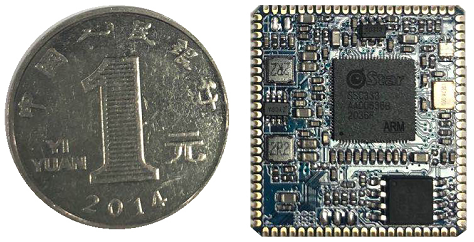 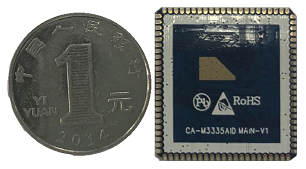 六、提供以下资料和服务：1 技术手册及使用说明。2. 接口定义。3. IO定义。4. 核心板原理图pdf。5. 核心板丝印图。6. 底板原理图源文件、pdf文件(给客户自己做底板、修改底板用)。7. 底板PCB源文件(给客户自己做底板、修改底板用)。8. 底板生产文件(给客户生产底板用)。9. 客户端安装包、手机APP安装包及使用说明10. 客户自行开发的功能的指导(远程/酌情付费)音视频编码视频压缩格式H.264/H.265 High/Main/Base profile，JPEG/MJPEG Baseline编码；支持I/P帧音视频编码音频压缩格式G.711/G.726/ADPCM，支持音频3A(AEC、ANR、AGC)音视频编码编码能力2304x1296@20fps+720x576@20fps2048x1536@20fps+720x576@20fps1920*1080@30fps+720x576@30fps音视频编码图像处理支持3D去噪、图像增强、动态对比度增强处理功能支持视频、图形输出抗闪烁处理支持视频、图形1/15～16x缩放功能支持视频、图形叠加音视频编码ISP支持4x4 Pattern RGB-IR sensor 3A（AE/AWB/AF），支持第三方3A算法 固定模式噪声消除、坏点校正 镜头阴影校正、镜头畸变校正、紫边校正 gamma校正、动态对比度增强、色彩管理和增强 多级降噪（BayerNR、3DNR）以及锐化增强 2F-WDR行模式/2F-WDR帧模式音视频编码最大抓拍图像300万像素（2688x1520）音视频编码最大视频输入300万(2688*1520) @20fps音视频编码视频压缩率32Kbps-20Mbps连续可调，支持CBR/VBR/FIXQP/AVBR/QPMAP/CVBR六种码率控制模式音视频编码OSD菜单8个区域的编码前处理OSD叠加音视频编码图像翻转支持90°、180°、270°翻转音视频编码图像设置亮度、对比度、色度、锐度等网络功能网络协议TCP/IP、UDP、RTP、RTSP、HTTP、DNS、DHCP、FTP、NTP、PPPOE、RTMP网络功能智能报警支持移动侦测报警、网络故障报警、联动报警、联动录像、联动抓拍网络功能FTP上传支持网络功能WIFI传输协议802.11b/g/n、支持WEP、WPA、WPA2加密协议网络功能4G传输移动、联通、电信/4G、3G、2G数据传输及存储数据存储视频、图片文件数据传输及存储存储机制手动、自动（循环、定时、报警开关量、移动侦测）数据传输及存储ONVIF协议标准ONVIF2.4协议数据传输及存储客户端浏览支持IE6.0及以上（设备内嵌Web Server）浏览器浏览，最多支持10用户同时访问数据传输及存储手机客户端支持iphone、Android系统数据传输及存储网络云已对接阿里云，其它云平台可根据需求对接数据传输及存储本地存储最大支持256G接口网络接口无接口视频输入接口数字MIPI接口(支持4lane/2lane)、数字DVP接口、数字BT656、USB2.0接口支持sensor种类200万像素： IMX307、IMX327、SC2239、SC2310、、GC2053等接口高清数字输出支持USB2.0输出接口音频输入接口线性输入/差分输入，1Vvpp数字MIC接口音频输出接口线性输出，1Vvpp接口串口三路：串口0/1、TTL电平3.3V接口SDIOSDIO0：3.3V电平，可用于接SD卡、WIFI接口USB接口1个USB2.0接口接口I2C接口1个接口SPI接口1个接口IO口3.3V电平，可做报警输入、报警输出、复位、状态指示、IR-CUT控制、单片机通讯、RS485使能、4G使能、WIFI使能、音频使能等一般规范工作温度-20---70°C一般规范工作湿度90%RH以下一般规范工作电压DC3.3V(+/-10%)一般规范功耗200mW左右一般规范PCBA尺寸26mm(长)*24mm(宽)*5mm(高)脚位接口定义主控pin脚接口类型电平功能描述说明1SD_CDZ19输入3.3VSD卡插入检测低电平有效2SD_DATA181输入/输出3.3VSD卡数据13SD_DATA079输入/输出3.3VSD卡数据04SD_CLK77输出3.3VSD卡时钟50MHz5GND地数字地6SD_CMD78输出3.3VSD卡命令信号7SD_DATA382输入/输出3.3VSD卡数据38SD_DATA281输入/输出3.3VSD卡数据29NC10NC11NC12NC13NC14NC15NC16NC17NC18NC19NC20NC21NC22GND地数字地23USB_DP85输入/输出3.3VUSB差分数据正24USB_DM84输入/输出3.3VUSB差分数据负25AVDD_AUD86电源3.3V音频电源输入可选音频单独供电26GND_A地模拟地27MICIN01输入3.3V音频左声道输入正28MICCM02输入3.3V音频左声道输入负29MICIN160输入3.3V音频右声道输入正30MICCM159输入3.3V音频右声道输入负31 LINEOUT_L3输出3.3V音频左声道输出32GND_A地模拟地33UART0_RXD22输入3.3V串口0接收调试口34UART0_TXD23输出3.3V串口0发送调试口35NC36NC37I2C0_SCL/PWM0/SR_PDN75输出3.3VI2C0时钟DVP Sensor power down已上拉4.99K电阻38I2C0_SDA/PWM1/SR_RST74输入/输出3.3VI2C0数据DVP Sensor复位已上拉4.99K电阻39NC40NC41PM_GPIO425输入3.3V系统复位低电平有效，已上拉10K42WIFI_PWR_EN45输出输入/输出3.3VWIFI使能普通GPIO口43SPK_SHDNSPI_SDO73输出输入3.3V音频使能SPI数据输入44NC45NC46NC47NC48NC49NC50IRCUT0_AIN15输出3.3VIRCUT驱动IO151IRCUT0_BIN14输出3.3VIRCUT驱动IO252CDS0+13输入3.3V光敏信号输入ADC153NC54FUART_RX43输入3.3V快速串口接收55FUART_TX44输出3.3V快速串口发送56NC57NC58NC59GND地数字地60SR_PCK64输出3.3V/1.8V可选DVP Sensor像素时钟61SR_VS65输入3.3V/1.8V可选DVP Sensor场信号62SR_HS63输入3.3V/1.8V可选DVP Sensor行信号电平与sensor一致63SR_D251输入3.3V/1.8V可选DVP Sensor数据2电平与sensor一致64SR_D1062输入3.3V/1.8V可选DVP Sensor数据10电平与sensor一致65SR_D961输入3.3V/1.8V可选DVP Sensor数据9电平与sensor一致66GND地数字地67MIPI00_CKP55输入3.3V/1.8V可选MIPI差分时钟正DVP Sensor数据6电平与sensor一致68MIPI00_CKN54输入3.3V/1.8V可选MIPI差分时钟负DVP Sensor数据5电平与sensor一致69MIPI00_D0P53输入3.3V/1.8V可选MIPI差分数据D0PDVP Sensor数据4电平与sensor一致70MIPI00_D0N52输入3.3V/1.8V可选MIPI差分数据D0NDVP Sensor数据3电平与sensor一致71MIPI00_D1P57输入3.3V/1.8V可选MIPI差分数据D1PDVP Sensor数据8电平与sensor一致72MIPI00_D1N56输入3.3V/1.8V可选MIPI差分数据D1NDVP Sensor数据7电平与sensor一致73MIPI00_RST62输出3.3V/1.8V可选Sensor复位电平与sensor一致74I2C1_SCL48输出3.3V/1.8V可选I2C1时钟(Sensor)已上拉4.99K电阻75I2C1_SDA49输入/输出3.3V/1.8V可选I2C1数据(Sensor)已上拉4.99K电阻76NC77MIPI00_MCLK66输出3.3V/1.8V可选MIPI Sensor时钟DVP Sensor时钟78GND地数字地79DVDD331850电源3.3V/1.8V可选Sensor电源由sensor板供电，需要接此处核心板才能工作80NC81SPI_SCK71输出输入/输出3.3VSPI时钟输出普通GPIO4582SPI_SDI72输入输入/输出3.3V/1.8V可选SPI数据输出普通GPIO4683SPI_SDO73输出3.3V/1.8V可选SPI数据输入通GPIO4784SPI_CZ70输入输入/输出3.3VSPI片选普通GPIO4485NC86NC87NC88GND地数字地89VCC_3V3电源3.3V输入90VCC_3V3电源3.3V输入91GND地数字地92SD_PWR_EN46输出3.3VSD卡电源使能